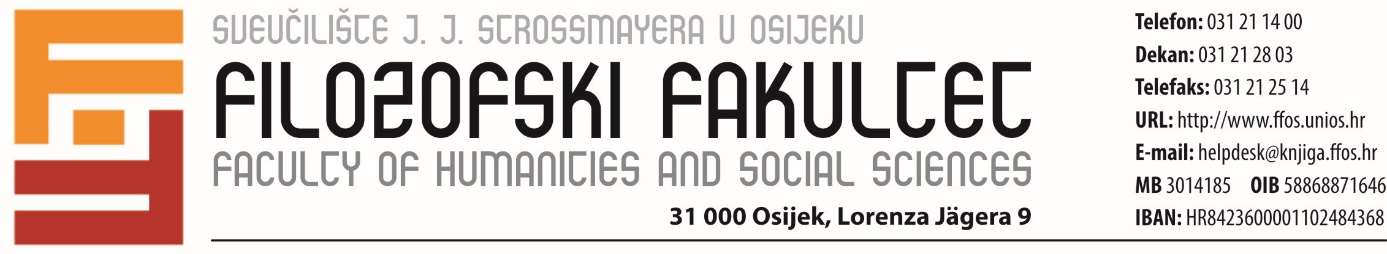 POSLIJEDIPLOMSKI SVEUČILIŠNI STUDIJPEDAGOGIJA I KULTURA SUVREMENE ŠKOLEGODIŠNJE IZVJEŠĆE DOKTORANDA/DOKTORANDICE GODIŠNJE IZVJEŠĆE DOKTORANDA/DOKTORANDICE GODIŠNJE IZVJEŠĆE DOKTORANDA/DOKTORANDICE GODIŠNJE IZVJEŠĆE DOKTORANDA/DOKTORANDICE GODIŠNJE IZVJEŠĆE DOKTORANDA/DOKTORANDICE GODIŠNJE IZVJEŠĆE DOKTORANDA/DOKTORANDICE GODIŠNJE IZVJEŠĆE DOKTORANDA/DOKTORANDICE Ime i prezime doktoranda/doktorandiceIme i prezime doktoranda/doktorandiceMjesto rada, e-mail adresaMjesto rada, e-mail adresaNaziv studijaNaziv studijaNaziv doktorske disertacije Naziv doktorske disertacije Datum FV na kojemu je odobrena tema doktorske disertacije i imenovan mentorDatum FV na kojemu je odobrena tema doktorske disertacije i imenovan mentorTitula, ime i  prezime prvog mentoraTitula, ime i  prezime prvog mentoraTitula, ime i  prezime drugog mentoraTitula, ime i  prezime drugog mentoraVrsta studija: puno radno vrijeme (asistenti), s dijelom radnog vremenaVrsta studija: puno radno vrijeme (asistenti), s dijelom radnog vremenaNačin plaćanja sudija (samostalno, poslodavac ili nešto drugo, što ili tko)Način plaćanja sudija (samostalno, poslodavac ili nešto drugo, što ili tko)Koje ak. god. ste upisani na doktorski studij, na koju godina i  koji semestar?Koja ste generacija doktoranada?Koje ak. god. ste upisani na doktorski studij, na koju godina i  koji semestar?Koja ste generacija doktoranada?Jeste li imali razlikovne ispite, iz kojih kolegija i jesu li položeni? (Da/Ne)Jeste li imali razlikovne ispite, iz kojih kolegija i jesu li položeni? (Da/Ne)Broj ostvarenih ECTS bodova u nastavnim aktivnostima, prema kolegijima (odnosno priznatih za one upisane u višu godinu/semestar) Broj ostvarenih ECTS bodova u nastavnim aktivnostima, prema kolegijima (odnosno priznatih za one upisane u višu godinu/semestar) R.b.R.b.Nastavne aktivnosti - kolegijiNastavne aktivnosti - kolegijiECTSBroj ostvarenih ECTS bodova u nastavnim aktivnostima, prema kolegijima (odnosno priznatih za one upisane u višu godinu/semestar) Broj ostvarenih ECTS bodova u nastavnim aktivnostima, prema kolegijima (odnosno priznatih za one upisane u višu godinu/semestar) Broj ostvarenih ECTS bodova za izvanastavne aktivnosti (konferencije, radovi, projekti…), prema pravilima u Vodiču za doktorandeBroj ostvarenih ECTS bodova za izvanastavne aktivnosti (konferencije, radovi, projekti…), prema pravilima u Vodiču za doktorandeR.b.R.b.Izvanastavne aktivnostiIzvanastavne aktivnostiECTSBroj ostvarenih ECTS bodova za izvanastavne aktivnosti (konferencije, radovi, projekti…), prema pravilima u Vodiču za doktorandeBroj ostvarenih ECTS bodova za izvanastavne aktivnosti (konferencije, radovi, projekti…), prema pravilima u Vodiču za doktorandePodrška institucije i sveučilišne zajednice (uključivanje u različite oblike usavršavanja, natječaje i projekte,  predavanja, radionice, festivale i dr.)   Podrška institucije i sveučilišne zajednice (uključivanje u različite oblike usavršavanja, natječaje i projekte,  predavanja, radionice, festivale i dr.)   IZVJEŠĆE  O NAPREDOVANJUIZVJEŠĆE  O NAPREDOVANJUIZVJEŠĆE  O NAPREDOVANJUIZVJEŠĆE  O NAPREDOVANJUIZVJEŠĆE  O NAPREDOVANJUIZVJEŠĆE  O NAPREDOVANJUIZVJEŠĆE  O NAPREDOVANJUAktivnostOpisOpisOpisOpisOcjena1-5Ocjena1-5Imate li izrađen Plan rada doktoranda za određeno razdoblje (semestar/godinu)?Ostvarujete li  napredak prema zacrtanom planu?Vaša priprema za konzultacije i mentorske susrete je…Vrednujete li, i na koji način, kvalitetu ostvarenja  planiranih godišnjih istraživačkih aktivnosti i stručnog usavršavanja?Vaš napredak u savladavanju metodologije znanstvenog istraživanja je…(argumentirajte)Vaš napredak u pisanju  i objavljivanje znanstvenih radovaPrimjeri vašeg aktivnog  sudjelovanje u nastavi, odnosno izvannastavnim aktivnostima Evaluacija nastave (molimo Vas, procijenite kvalitetu nastave i/ili izv. aktivnosti u prethodnoj i ovoj, tekućoj ak. god.)ak.god.ak.god.Godina studiranja/semestar (izv. aktivnosti)Godina studiranja/semestar (izv. aktivnosti)OcjenaOcjenaEvaluacija nastave (molimo Vas, procijenite kvalitetu nastave i/ili izv. aktivnosti u prethodnoj i ovoj, tekućoj ak. god.)Evaluacija nastave (molimo Vas, procijenite kvalitetu nastave i/ili izv. aktivnosti u prethodnoj i ovoj, tekućoj ak. god.)Molimo obrazložite opisno svoju ocjenu nastave / izvan. aktivnostiEvaluacija mentoraUkoliko imate službeno određenog mentora (odluka FV, nakon obrane sinopsisa), odgovorite sa DA ili NE na navedene odrednice. Nakon toga, ocjenom od 1 do 5 procijenite koliko ste zadovoljni mentorskim odnosom i procesom.                    Evaluacija mentora                    Evaluacija mentora                    Evaluacija mentora                    Evaluacija mentoraDa / NeDa / NeEvaluacija mentoraUkoliko imate službeno određenog mentora (odluka FV, nakon obrane sinopsisa), odgovorite sa DA ili NE na navedene odrednice. Nakon toga, ocjenom od 1 do 5 procijenite koliko ste zadovoljni mentorskim odnosom i procesom.Pomoć u planiranju znanstv. aktivnosti i struč. usav.Pomoć u planiranju znanstv. aktivnosti i struč. usav.Pomoć u planiranju znanstv. aktivnosti i struč. usav.Pomoć u planiranju znanstv. aktivnosti i struč. usav.Evaluacija mentoraUkoliko imate službeno određenog mentora (odluka FV, nakon obrane sinopsisa), odgovorite sa DA ili NE na navedene odrednice. Nakon toga, ocjenom od 1 do 5 procijenite koliko ste zadovoljni mentorskim odnosom i procesom.Redoviti kontakti i konzultacije (virtualno i uživo)Redoviti kontakti i konzultacije (virtualno i uživo)Redoviti kontakti i konzultacije (virtualno i uživo)Redoviti kontakti i konzultacije (virtualno i uživo)Evaluacija mentoraUkoliko imate službeno određenog mentora (odluka FV, nakon obrane sinopsisa), odgovorite sa DA ili NE na navedene odrednice. Nakon toga, ocjenom od 1 do 5 procijenite koliko ste zadovoljni mentorskim odnosom i procesom.Davanje prijedloga i smjernica za poboljšanje radaDavanje prijedloga i smjernica za poboljšanje radaDavanje prijedloga i smjernica za poboljšanje radaDavanje prijedloga i smjernica za poboljšanje radaEvaluacija mentoraUkoliko imate službeno određenog mentora (odluka FV, nakon obrane sinopsisa), odgovorite sa DA ili NE na navedene odrednice. Nakon toga, ocjenom od 1 do 5 procijenite koliko ste zadovoljni mentorskim odnosom i procesom.Poticanje na pisanje i objavljivanje znanstvenih radovaPoticanje na pisanje i objavljivanje znanstvenih radovaPoticanje na pisanje i objavljivanje znanstvenih radovaPoticanje na pisanje i objavljivanje znanstvenih radovaEvaluacija mentoraUkoliko imate službeno određenog mentora (odluka FV, nakon obrane sinopsisa), odgovorite sa DA ili NE na navedene odrednice. Nakon toga, ocjenom od 1 do 5 procijenite koliko ste zadovoljni mentorskim odnosom i procesom.Recenziranje radova  i  kritičko prijateljstvo mentoraRecenziranje radova  i  kritičko prijateljstvo mentoraRecenziranje radova  i  kritičko prijateljstvo mentoraRecenziranje radova  i  kritičko prijateljstvo mentoraEvaluacija mentoraUkoliko imate službeno određenog mentora (odluka FV, nakon obrane sinopsisa), odgovorite sa DA ili NE na navedene odrednice. Nakon toga, ocjenom od 1 do 5 procijenite koliko ste zadovoljni mentorskim odnosom i procesom.Pozivi na sudjelovanje, uključivanje i djelovanje  Pozivi na sudjelovanje, uključivanje i djelovanje  Pozivi na sudjelovanje, uključivanje i djelovanje  Pozivi na sudjelovanje, uključivanje i djelovanje  Evaluacija mentoraUkoliko imate službeno određenog mentora (odluka FV, nakon obrane sinopsisa), odgovorite sa DA ili NE na navedene odrednice. Nakon toga, ocjenom od 1 do 5 procijenite koliko ste zadovoljni mentorskim odnosom i procesom.Zajednički radovi i/ili projektne aktivnosti s mentoromZajednički radovi i/ili projektne aktivnosti s mentoromZajednički radovi i/ili projektne aktivnosti s mentoromZajednički radovi i/ili projektne aktivnosti s mentoromEvaluacija mentoraUkoliko imate službeno određenog mentora (odluka FV, nakon obrane sinopsisa), odgovorite sa DA ili NE na navedene odrednice. Nakon toga, ocjenom od 1 do 5 procijenite koliko ste zadovoljni mentorskim odnosom i procesom.Ocjenom od 1 do 5 procijenite koliko ste zadovoljni mentorskim  odnosom i procesom (obrazložite)Ocjenom od 1 do 5 procijenite koliko ste zadovoljni mentorskim  odnosom i procesom (obrazložite)Ocjenom od 1 do 5 procijenite koliko ste zadovoljni mentorskim  odnosom i procesom (obrazložite)Ocjenom od 1 do 5 procijenite koliko ste zadovoljni mentorskim  odnosom i procesom (obrazložite)Navedite poteškoće s kojima se susrećete, prepreke za učenje i sudjelovanjeNavedite prijedloge za poboljšanje studijaOstalo što smatrate važnim istaknutiPopis vaših objavljenih radova (citiranost u WoS i/ili SCOPUS, koliki je IF časopisa/rada) Popis vaših objavljenih radova (citiranost u WoS i/ili SCOPUS, koliki je IF časopisa/rada) Popis vaših objavljenih radova (citiranost u WoS i/ili SCOPUS, koliki je IF časopisa/rada) Popis vaših objavljenih radova (citiranost u WoS i/ili SCOPUS, koliki je IF časopisa/rada) Popis vaših objavljenih radova (citiranost u WoS i/ili SCOPUS, koliki je IF časopisa/rada) Popis vaših objavljenih radova (citiranost u WoS i/ili SCOPUS, koliki je IF časopisa/rada) Popis vaših objavljenih radova (citiranost u WoS i/ili SCOPUS, koliki je IF časopisa/rada) Mjesto, datum i potpis doktoranda